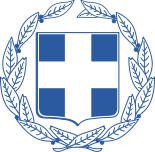 ΥΠΟΥΡΓΕΙΟ ΠΑΙΔΕΙΑΣ, ΕΡΕΥΝΑΣ ΚΑΙ ΘΡΗΣΚΕΥΜΑΤΩΝ                                                        Καρδίτσα: 09/03/2017               ΠΕΡΙΦΕΡΕΙΑΚΗ ΔΙΕΥΘΥΝΣΗ                                            Αριθμ. Πρωτ.: 121ΕΚΠ/ΣΗΣ ΘΕΣΣΑΛΙΑΣΔ/ΝΣΗ Δ/ΘΜΙΑΣ ΕΚΠ/ΣΗΣ Ν. ΚΑΡΔΙΤΣΑΣ 2ο ΕΠΑΛ ΚΑΡΔΙΤΣΑΣΤαχ. Διεύθυνση : Ν. Τεμπονέρα	 Ταχ. Κώδικας :  43100                                              Πληροφορίες:  Αναστάσιος Τσίρας                       Τηλέφωνο : 2441079629                                           Fax : 2441079782	e-mail :  mail@2epal-kardits.kar.sch.gr Θέμα: «Οριστικός πίνακας επιλεγέντων μαθητευομένων μαθητείας έτους 2017»     Η επιτροπή κατάταξης υποψηφίων μαθητευομένων μαθητείας έτους 2017 που συστάθηκε με την υπ. αριθμ. 7/01-03-2017 του Διευθυντή του 2ου ΕΠΑΛ αφού έλαβε υπόψη της 1) Την 2043/23-02-2017 της Περιφερειακής Δ/νσης Α/θμιας και Δ/θμιας Εκπ/σης Θεσσαλίας 2) Την Φ8/21196/Δ4/21-02-2017 του ΥΠ.Ε.Θ. 3) Τον Οδηγό Εφαρμογής Μεταλυκειακού έτους Τάξης Μαθητείας 4) Τις αιτήσεις και τα δικαιολογητικά των υποψηφίων συντάσσει οριστικό πίνακα κατάταξης υποψηφίων μαθητευομένων και αντιστοίχισης θέσεων μαθητείας έτους 2017 ως ακολούθως:                                                                                                              Ο ΔΙΕΥΘΥΝΤΗΣ                                                                                                          ΑΝΑΣΤΑΣΙΟΣ ΤΣΙΡΑΣ                                                                                                     ΠΕ17.02 ΜΗΧΑΝΟΛΟΓΟΣΟΡΙΣΤΙΚΟΣ ΠΙΝΑΚΑΣ ΚΑΤΑΤΑΞΗΣ ΕΠΙΛΕΓΕΝΤΩΝ ΜΑΘΗΤΕΥΟΜΕΝΩΝΟΡΙΣΤΙΚΟΣ ΠΙΝΑΚΑΣ ΚΑΤΑΤΑΞΗΣ ΕΠΙΛΕΓΕΝΤΩΝ ΜΑΘΗΤΕΥΟΜΕΝΩΝΟΡΙΣΤΙΚΟΣ ΠΙΝΑΚΑΣ ΚΑΤΑΤΑΞΗΣ ΕΠΙΛΕΓΕΝΤΩΝ ΜΑΘΗΤΕΥΟΜΕΝΩΝΟΡΙΣΤΙΚΟΣ ΠΙΝΑΚΑΣ ΚΑΤΑΤΑΞΗΣ ΕΠΙΛΕΓΕΝΤΩΝ ΜΑΘΗΤΕΥΟΜΕΝΩΝΕΙΔΙΚΟΤΗΤΑ ΒΟΗΘΩΝ ΝΟΣΗΛΕΥΤΩΝΕΙΔΙΚΟΤΗΤΑ ΒΟΗΘΩΝ ΝΟΣΗΛΕΥΤΩΝΕΙΔΙΚΟΤΗΤΑ ΒΟΗΘΩΝ ΝΟΣΗΛΕΥΤΩΝΕΙΔΙΚΟΤΗΤΑ ΒΟΗΘΩΝ ΝΟΣΗΛΕΥΤΩΝΑ/ΑΕΠΩΝΥΜΟΟΝΟΜΑΠΑΤΡΩΝΥΜΟ1ΚΛΙΑΡΗΕΥΑΓΓΕΛΙΑΔΗΜΗΤΡΙΟΣ2ΚΩΝΣΤΑΝΤΙΝΙΔΟΥΔΙΟΝΥΣΙΑΙΩΑΝΝΗΣ3ΑΛΕΞΑΝΔΡΗΒΑΪΑΑΛΕΞΑΝΔΡΟΣ4ΒΑΣΚΟΣΠΑΝΑΓΙΩΤΗΣΚΩΝ/ΝΟΣ5ΚΟΤΡΩΤΣΙΟΣΕΥΑΓΓΕΛΟΣΚΩΝ/ΝΟΣ6ΣΚΟΥΜΠΑΑΝΑΣΤΑΣΙΑ - ΓΕΩΡΓΙΑΙΩΑΝΝΗΣ7ΚΟΛΟΒΟΣΠΡΟΚΟΠΙΟΣΘΩΜΑ8ΚΟΥΤΡΟΥΜΑΝΟΥΓΑΡΟΥΦΑΛΙΑΜΑΡΚΟΣ9ΑΝΑΓΝΩΣΤΟΠΟΥΛΟΥΧΡΙΣΤΙΝΑΤΗΛΕΜΑΧΟΣ10ΚΟΥΡΤΕΣΙΩΤΗΠΑΝΑΓΙΩΤΑΔΗΜΗΤΡΙΟΣ11ΑΛΕΞΙΟΥΑΡΕΤΗΔΗΜΗΤΡΙΟΣ12ΓΚΟΥΝΤΟΥΜΑΑΝΤΙΓΟΝΗΓΕΩΡΓΙΟΣ13ΜΠΑΝΤΕΛΑΓΕΩΡΓΙΑ - ΣΟΦΙΑΕΥΑΓΓΕΛΟΣ14ΜΠΑΜΠΑΝΑΣΤΑΥΡΟΥΛΑΓΕΩΡΓΙΟΣ15ΚΑΡΑΓΙΑΝΝΗΣΕΥΣΤΑΘΙΟΣΒΑΣΙΛΕΙΟΣΕΙΔΙΚΟΤΗΤΑ ΤΕΧΝΙΚΟΣ ΦΥΤΙΚΗΣ ΠΑΡΑΓΩΓΗΣΕΙΔΙΚΟΤΗΤΑ ΤΕΧΝΙΚΟΣ ΦΥΤΙΚΗΣ ΠΑΡΑΓΩΓΗΣΕΙΔΙΚΟΤΗΤΑ ΤΕΧΝΙΚΟΣ ΦΥΤΙΚΗΣ ΠΑΡΑΓΩΓΗΣΕΙΔΙΚΟΤΗΤΑ ΤΕΧΝΙΚΟΣ ΦΥΤΙΚΗΣ ΠΑΡΑΓΩΓΗΣ1ΑΠΟΣΤΟΛΟΥΣΕΡΑΦΕΙΜΠΑΝΑΓΙΩΤΗΣ2ΙΜΠΡΑΪΜΙΩΤΗΣΛΑΜΠΡΟΣΑΘΑΝΑΣΙΟΣ3ΦΑΚΙΤΣΑΣΑΛΕΞΑΝΔΡΟΣΓΕΩΡΓΙΟΣΕΙΔΙΚΟΤΗΤΑ ΥΠΑΛΛΗΛΟΣ ΔΟΙΚΗΣΗΣ ΚΑΙ ΟΙΚΟΝΟΜΙΚΩΝ ΥΠΗΡΕΣΙΩΝΕΙΔΙΚΟΤΗΤΑ ΥΠΑΛΛΗΛΟΣ ΔΟΙΚΗΣΗΣ ΚΑΙ ΟΙΚΟΝΟΜΙΚΩΝ ΥΠΗΡΕΣΙΩΝΕΙΔΙΚΟΤΗΤΑ ΥΠΑΛΛΗΛΟΣ ΔΟΙΚΗΣΗΣ ΚΑΙ ΟΙΚΟΝΟΜΙΚΩΝ ΥΠΗΡΕΣΙΩΝΕΙΔΙΚΟΤΗΤΑ ΥΠΑΛΛΗΛΟΣ ΔΟΙΚΗΣΗΣ ΚΑΙ ΟΙΚΟΝΟΜΙΚΩΝ ΥΠΗΡΕΣΙΩΝ1ΝIΖΑΜΗΧΡΙΣΤΙΝΑΝΙΚΟΛΑΟΣ2ΖΙΑΚΑΝΟΥΤΡΙΑΝΤΑΦΥΛΛΙΑΙΩΑΝΝΗΣ3ΜΑΜΑΛΗΚΩΝΣΤΑΝΤΙΝΑΛΕΩΝΙΔΑΣ4ΑΝΤΩΝΙΟΥΣΩΤΗΡΙΑΔΗΜΗΤΡΙΟΣ5ΜΠΛΟΥΓΟΥΡΑΣΩΤΗΡΙΑΙΩΑΝΝΗΣ